Занятие в подготовительной группе по окружающему миру «Зимние изменения в природе».Цель. Расширять представление о зиме, о том, как зимуют птицы и звери.Задачи:Образовательные:- закрепить в сознании детей признаки зимы, сезонные изменения в природе связанные с зимним периодом;-обогащать сенсорный опыт детей;-формировать диалогическую речь.Развивающие:-расширять представление о зиме, о том, как зимуют птицы и звери;-развивать слух, внимание, память, культуру восприятия, воображения, умение наблюдать;-развивать эмоциональную отзывчивость;-развивать эстетическое восприятие;-развивать способности к коллективному творчеству.Воспитательные:-воспитывать интерес к изучению природы, к наблюдению за повадками животных и птиц;-воспитывать любовь и бережное отношение к природе;-воспитывать чувство сопереживания и взаимопомощи;-воспитывать умение слушать сверстника и взрослого.Ход занятия.1. Организационный момент.  Воспитатель и дети становятся в круг и выполняют упражнение, направленное на улучшение настроения. Собрались все дети в круг:Я твой друг и ты мой друг.Крепко за руки возьмёмся И друг другу улыбнёмся.Воспитатель: Давайте улыбнёмся друг другу, чтобы подарить хорошее настроение.2. Объявление темы и целей.Самостоятельно определите тему нашего занятия.     Эффект снега (зеркальный шар), музыкаКакое явление природы вам напомнила эта имитация? (снегопад)Крошечные звёздочки сыплются с небес.  Вышла я на улицу: двор наш белый весь!Беленькие лавочки, белые дома.Белая-пребелая к нам пришла зима.	Снегом припорошена шёрстка у кота                                  (Юля Попова)От ушей до самого кончика хвоста!Я прошу художника: «И меня раскрась!»Снегопад откликнулся: «Подожди, сейчас!»Шубка, шапка, варежки белые совсем.Снегопад старается, радость дарит всем.На сугроб похожая, с санками в руках,Я стою и думаю: «Здорово-то как!»Сразу видно: шла сорокаПо снежку, не зная бед.С нею заяц белобокий – Заметал ушами след.                                                (Алина Терещенко)А потом лисенок рыжий Пробегал, как егоза…Это я, как в книге вижу,Белый снег все рассказал.Какая тема нашего занятия? Мы повторим признаки зимы, сезонные изменения в природе связанные с зимним периодом; поговорим о том, как зимуют птицы и звери; научимся заботиться об окружающей среде.3. Самоопределение деятельностиПодумайте и скажите, что вы хотите узнать на занятии4. Беседа о времени годаРебята, а вы любите зиму? Почему? (Ответы детей).Скажите пожалуйста какая же у нас русская зима?Ответы детей:Белая, пушистая, серебристая, холодная, снежная, красивая, студеная, волшебная, сказочная, морозная, вьюжная, сверкающая, суровая, веселая.Стихи о зиме с демонстрацией фото на слайдахЕсли надолгоПодружишься с горкой,Все ледяной Покрывается коркой:Валенки, шапка,Штаны и пальто,                                               (Хмелева Надя)Только не холодно вовсе зато! Очень прочна Ледяная защита – Ветру и стужеДорога закрыта!Говорят, зимою лес	Полон сказочных чудес.А давай-ка поспешим                                    (Уваров Ваня)Да на чудо поглядим. Ель стоит белым-бела,Руки-ветки развела: «Проходите, — говорит,                                 (Иванищева Вика)Добрым людям вход открыт».На деревья, на аллеи Снег летит муки белее,Легкий-легкий, чистый-чистый,Мягкий, хрупкий и пушистый.	Снег в руке сжимаем                                    (Палкин Даня)И снежки кидаем.Первый снег - светлый снег,Как же радует он всех.Да, ребята, вы правы действительно зима у нас очень разная. Она и студеная, и с оттепелью, с метелями и с капелью, со снегом хрустящим.Давайте объединимся в 3 группы, чтобы выполнить зимние задания.Воспитатель: У каждого времени года есть свои 3 месяца. Назовите все зимние месяца.Ответы детей: Декабрь, январь, февраль.Воспитатель: Ребята, а в старину, в народе декабрь назывался «хмурень», январь в старину называли «лютовей», февраль в народе называли «снеговеем».Как вы думаете, почему?Ответы обсудите в своих группах, (раздать картинки)(Ответы детей: 1 группа - в декабре сквозь низкие серые облака редко проглядывает солнышко, хмурый, бессолнечный месяц, дни короткие, ночи длинные, смеркается рано.2 группа - лютует стужа, трещат морозы, а под ногами скрипит снег.3 группа - в этом месяце метели и вьюги наметают высокие сугробы, а порывистые ветры гонят по землеснежную поземку.)	Мы на ножки все встаёмИ физминутку проведём.Физкультминутка «Снег-снежок»Снег-снежок.Снег-снежокПо дорожке стелется. (Руки у детей подняты вверх, постепенно опускаются вниз) Снег-снежок,Снег-снежок Белая метелица.Снег-снежок.Снег-снежокЗамело дорожки. (Плавно качают руками вправо-влево)Снег-снежок,Снег-снежокТает на ладошке. (Поочередно вытягивают вперед то правую, то левую руку)Мы налепим снежковВместе поиграем («Лепят снежки»)И друг в друга снежкиВесело бросаем («Бросают снежки»)Но тепло во дворе (Хлопают в ладоши)Не замерзли ушки (Потирают ладонями уши)Накатаем мы снег (Сжимают пальцы в кулачки и вращают ими перед грудью).В белый ком большущий. (Разводят руки в стороны).А как вы думаете, как живут зимой животные в лесу?Давайте разберёмся как зимуют животные.Я предлагаю расселить животных, картинки которых у вас на столах, в этот сказочный теремок.В теремке 3 этажа, значит звери должны занять свой этаж. Давайте договоримся, что верхний этаж займутзвери, которые запасают корм.2 этаж - звери, которые спят.	1 этаж - для животных, которые не запасают корм и не спят.Животные приспособились к суровым зимним условиям. И даже радуются зиме.Посмотрите сценку и скажите кто и почему так рад зиме?Клёст и Чиж-Ты, клёст, чего визжишь? Обидели тебя, что ли?-Да нет, Чижик, это я радуюсь!-Нашел время радоваться.-Как раз самое время, как раз! У меня в гнезде птенчики вывелись, — до чего милы, до чего хороши:-В такой-то мороз? Да они живыми не останутся!-Ещё как будут жить-поживать! Я им еловых семечек таскаю, а мать-клестиха греет их вроде печечки тепло им, и сытно, и от моей песенки весело!Особенно трудно и голодно бывает животным после снегопада. Почему?Как помочь животным? (ответы детей про кормушки)Осенью в нашей группе была проведена акция «Кормушка». Дети вместе с родителями сделали кормушки и сейчас подкармливают птиц.	Показ слайдов.Покормите птиц зимой.Пусть со всех концов                                     (Настя Скоробогатых)К вам слетятся, как домой.Стайки на крыльцо.Не богаты их корма.	Горсть зерна нужна,Горсть одна —                                                   (Аня Дубровская)И не страшна Будет им зима.Сколько гибнет их — не счесть,Видеть тяжело.А ведь в нашем сердце есть                           (Эвелина Лемешева)И для птиц тепло.Разве можно забывать: Улететь могли,А остались зимовать                                       (Терещенко Алина)Заодно с людьми.Приучите птиц в мороз К своему окну,                                                (Круковский Данил)Чтоб без песен не пришлосьНам встречать весну.	5. Заключительный.Стук в дверь. Входит ЗимаСнег пушистый стелется,Улица бела.Я, зима- метелица,В гости к вам пришла.Воспитатель:	Здравствуй, зимушка-зима,                        Долгожданная зима!                        Ты снежку не жалей —                        Разгуляйся веселей!                                               песня	«Русская зима»Зима: Хорошо вы меня встречаете — песней доброй. Спасибо, ребята! Да, Мороз сегодня лютый — разозлился, видно. Да я разрешила ему побаловаться, поморозить. Зима все-таки.Всем мой зимний привет!Я проходила мимо и услышала, что вы обо мне говорите! Много знаете о зиме. Молодцы!Ребята, кто любит и полюбил зиму, подарите Зиме снежинки.Мы с вами встретимся во дворе на прогулке.МКДОУ «им.1 Мая»П.ТроицкийВоспитатель 1 квалификационной категории Чуклина М.Г.Зимние изменения в природе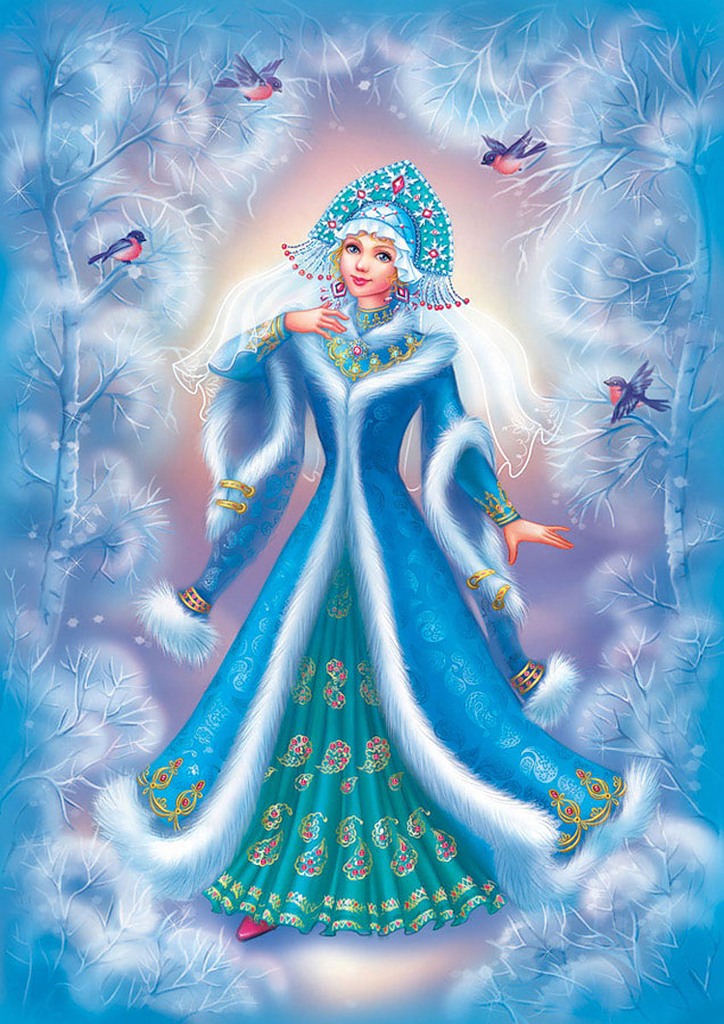 2016г.